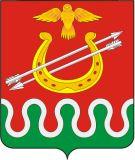 Администрация Боготольского районаКрасноярского краяРАСПОРЯЖЕНИЕг. Боготол«02» марта 2018года								№ 41-рО внесении изменений в распоряжение от 26.12.2017 г.№ 262-р «Об утверждении базовых нормативов затрат на выполнение работы муниципальным казенным учреждением «Служба хозяйственно-технического обеспечения учреждений культуры  Боготольского района»Во исполнение пунктов 3 и 4 статьи 69.2 Бюджетного кодекса Российской Федерации, Постановления администрации Боготолського района от 05.10.2015 № 475-п «О порядке и условиях формирования муниципального задания на оказание муниципальных услуг (выполнение работ) в отношении муниципальных учреждений и финансового обеспечения выполнения муниципального задания», в соответствии  с Уставом Боготольского района:1. Внести в распоряжение администрации Боготольского района от 26.12.2017 г. № 263-р  «Об утверждении базовых нормативов затрат на выполнение работы муниципальным  казенным учреждением «Служба хозяйственно-технического обеспечения учреждений культуры  Боготольского района» следующие изменения:         Приложение № 1 к Распоряжению изложить в новой редакции согласно приложению к настоящему распоряжению. 2.  Контроль за исполнением настоящего Распоряжения возложить на заместителя главы района по финансово-экономическим вопросам Бакуневич Н.В.Глава Боготольского района							А.В.БеловПриложение краспоряжению администрацииБоготольского районаот 02.03.2018г № 41-р(руб.).№п/пНаименование выполняемой работыБазовый норматив затрат на выполнение работыв т.ч.:в т.ч.:в т.ч.:№п/пНаименование выполняемой работыБазовый норматив затрат на выполнение работыЗатраты, непосредственно связанные с выполнением работы, руб.Затраты на общехозяйственные нужды, руб.Затраты на общехозяйственные нужды, руб.№п/пНаименование выполняемой работыБазовый норматив затрат на выполнение работыЗатраты на оплату труда (с начислениями) Коммунальные услугиСодержание недвижимого имущества1Содержание (эксплуатация) имущества, находящегося в государственной (муниципальной) собственности(уникальный номер реестровой записи –Р.05.1.0056.0001.001)583221,78531341,115142,8623